									        NETZWERK ESSSTÖRUNGENKongress Essstörungen 2021Eating Disorders Alpbach 202128. Internationale Wissenschaftliche TagungThe 28th International Conference22. - 23. Oktober 2021, Alpbach, Tyrol, Österreich / AustriaAbstractformular / Abstract FormVortragende(r)/ErstautorIn / Presenter/Author: Frau / Mrs.  Herr / Mr. 	Titel / Title      Vorname/Name      		First name/Family name      Institution / Organization      Abteilung / Department      Strasse / Address      Postleitzahl / Postcode       Ort / City      		Land / Country      Telefon / Phone      		Fax      E-Mail           KoautorInnen / Co-author(s):                Abstractlänge maximal 250 Wörter. Vermeiden Sie Formulierungen wie „wird diskutiert“ und korrigieren Sie Ihren Text auf Tippfehler. Nach Annahme wird Ihr Text in den Abstractband übernommen.Abstract length 250 words. Avoid formulations such as „will be discussed“ and correct for typing errors. On acceptance your abstract will be included in the Congress Book of Abstracts.	Oral presentation (10 min & 5 min discussion)	Workshop (90 min)Title: Author(s) (first name, family name, city, country):      Abstract:      Please indicate a maximum of five keywords:                Einreichfrist / Deadline for abstract submission: 15. Juni 2021 / June 15, 2021.Die Annahme Ihres Abstracts befreit nicht von der Kongressgebühr. / Please circle preferred form of presentation. The acceptANCE of your abstract does not waive your congress fee.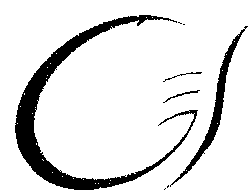 In Zusammenarbeit mit der                                                                       AnorexieÖsterreichischen Gesellschaft für Essstörungen                          Bulimie(ÖGES)               www.oeges.or.at                                                      Adipositasund der Medizinischen Universität Innsbruck,Univ.Klinik f. Med. Psychologie & Psychotherapie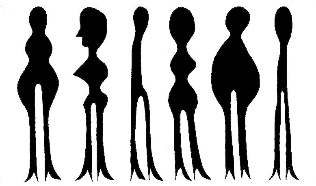 